VILONYA KÖZSÉG ÖNKORMÁNYZATA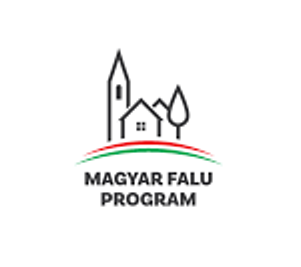 „ ORVOSI ESZKÖZ -2020” CÍMŰ ALPROGRAM MFP-AEE/2020A TÁMOGATÁS ÖSSZEGE
1.165.743,- FtVilonya Község ÖnkormányzataSajtóközleményVilonya Község Önkormányzata a Magyar Falu Program keretében meghirdetett „ Orvosi eszköz – 2020” című alprogram MFP-AEE/2020 kódszámú pályázati kiírásra benyújtott 3077329580 projektazonosító számon 1.165.743,-Ft összegű támogatást nyert.A projekt keretében Vilonya Község Önkormányzata lehetőséget kapott arra, hogy orvosi eszközöket, orvosi bútorzatot vásároljon a felnőtt háziorvosi, és a védőnői szakszolgálat részére, illetve laptopokat szerezhetett be a gyermekorvosi, és a felnőtt háziorvosi szakszolgálat részére.A támogatás maximális értéke az összes elszámolható költség 100 %-a. Az elnyert összeg 1.165.743,-Ft, amely orvosi eszköz, orvosi bútorzat, laptopok beszerzésének költségeire fordítható.Vilonya Község Önkormányzata esetében az „ Orvosi eszköz - 2020 című alprogram MFP-AEE/2020 kódszámú” pályázati kiírásra benyújtott 3077329580 projektazonosító számú projekt 2020.06.01-2021.02.26. között kerül megvalósításra.A projekt a Magyar Falu Program keretében valósul meg.További információ a vilonya@invitel.hu e-mail címen kérhető.